INFORME DE ASISTENCIA POR CANALES DE ATENCIÓN CAJA DE LA VIVIENDA POPULAR MES DE ENERO DE 2018SERVICIO AL CIUDADANOFecha: (5 de febrero del 2018)El proceso de Servicio al Ciudadano de la Caja de la Vivienda Popular informa la trazabilidad realizada a los ciudadanos que asistieron durante el mes de enero a la entidad con el fin de recibir información de los servicios o realizar algún trámite que brinda la entidad. La información aquí plasmada para canal presencial fue obtenida de la herramienta SIMA, la cual permite registrar y caracterizar a cada uno de los ciudadanos que ingresan a la Caja de la Vivienda Popular; digitando los datos personales como los nombres y apellidos, cedula de ciudadanía, dirección de residencia, teléfono de contacto, género, etc. El ingreso de estos datos facilita a cada una de las áreas de la entidad, individualizar a cada ciudadano y así poder registrar su solicitud, actualizar sus datos o buscar el estado de su proceso. En iguales condiciones se realiza el registro para el canal telefónico a través de la herramienta SIMA al momento de recibir las llamadas por la línea del conmutador (0) o las extensiones 160, 161, 163, 164 y 165, las cuales son atendidas o trasladadas dependiendo del tema que indique el ciudadano. CANAL PRESENCIALDurante el periodo comprendido entre el 1 y el 31 de enero, se prestó la orientación y el direccionamiento a 4066 ciudadanos con un promedio diario de 194 asistencias. 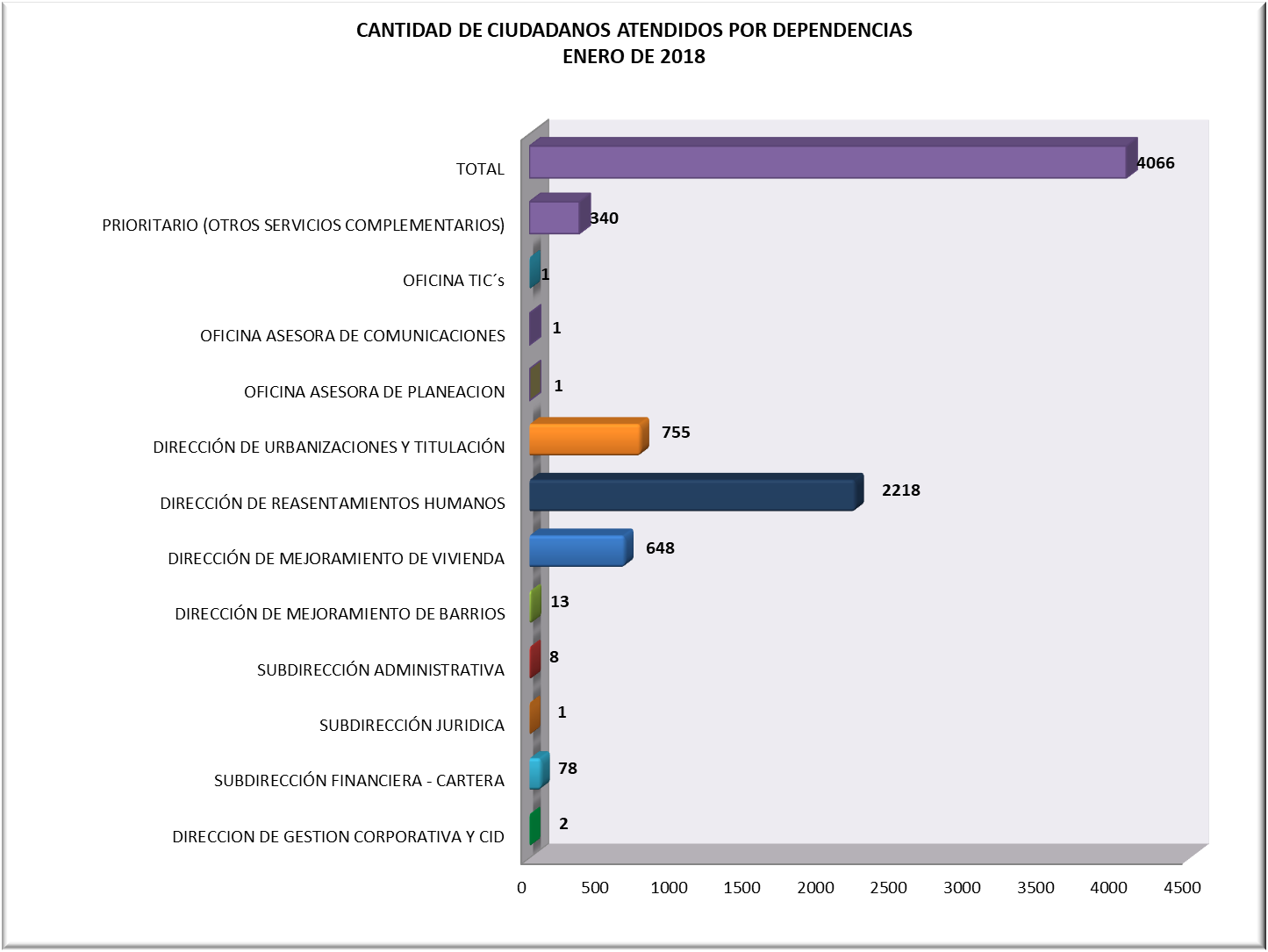 Cantidad de ciudadanos atendidos en el canal presencial por las dependencias CVPFuente: SIMAAnalizando la asistencia durante enero se puede observar que el mayor número de ciudadanos fue para el área misional de Reasentamientos Humanos con un 54,54 por ciento de asistencia del total de ciudadanos que se acercan a la entidad; en segundo lugar, se encuentra la Dirección de Urbanización y Titulaciones con un 18,6 por ciento de asistencia y en tercer lugar la Dirección de Mejoramiento de Vivienda con un 15,93 por ciento.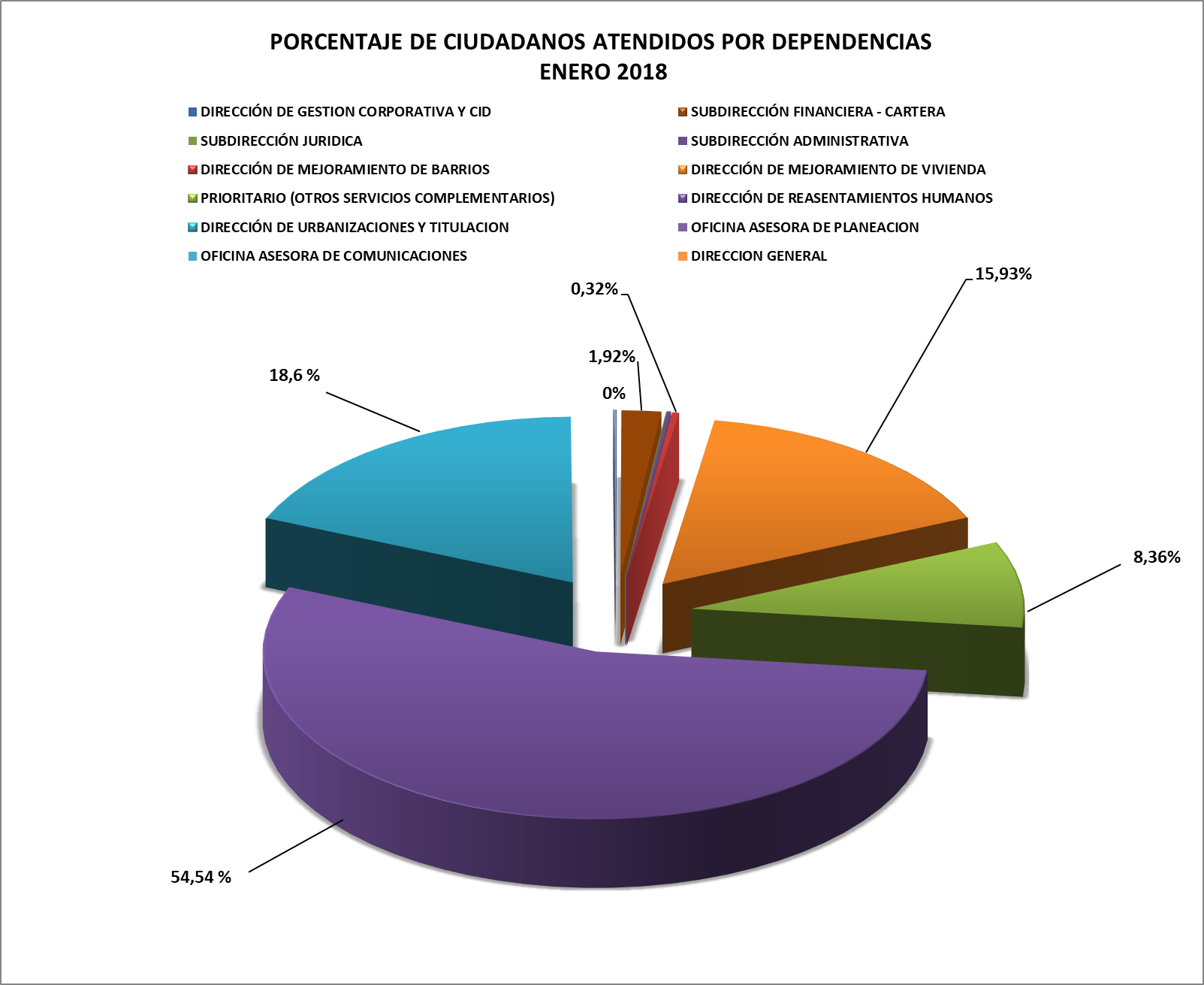 Porcentaje de ciudadanos atendidos por dependenciasFuente: SIMA DETALLE DE LA ATENCIÓN POR EL CANAL PRESENCIAL DE LAS DIFERENTES DEPENDENCIASDirección de Reasentamientos Humanos Analizando la asistencia durante el mes de enero se puede observar que el mayor número de ciudadanos fue para el área misional de Reasentamientos con un 54,54 por ciento que equivale a 2218 ciudadanos de los cuales solicitan información sobre: Temas de consultaFuente: SIMA Dirección de Urbanizaciones y TitulaciónCon referencia al programa de Urbanizaciones y Titulación, 755 ciudadanos, que representa el 18,6 por ciento, se acercaron a solicitar información sobre:Temas de consultaFuente: SIMA Dirección de Mejoramiento de ViviendaEl área misional de Mejoramiento de Vivienda recibió el 15,93 por ciento equivalente a 648 ciudadanos. De los anteriores, el 99,22 por ciento solicitaron información sobre mejoramiento de vivienda en condiciones físicas y de habitabilidad en los asentamientos humanos priorizados en áreas urbanas, buscando mejorar sus condiciones de habitabilidad, en la operación del Subsidio Distrital de Vivienda en Especie (SDVE). El otro 0,77por ciento solicitaron información sobre la obtención de licencias de construcción o actos reconocimiento en el área urbana.Temas de consultaFuente: SIMA Dirección de Mejoramiento de BarriosEl 0,32 por ciento equivalente a 13 ciudadanos que se acercaron al área de Servicio al ciudadano, solicitando información sobre el programa de Mejoramiento de Barrios en su mayoría a Juntas de Acción Comunal consultando en qué estado se encuentran los procesos para mejoras e información sobre la Construcción de “Obras de intervención física a Escala Barrial” - Parques, andenes, calles, vías peatonales, plazoletas. Para mayor ampliación cuando correspondía se remitieron directamente a la dependencia. Subdirección Financiera - Cartera	La Subdirección Financiera atendió a 78 ciudadanos equivalentes al 1,92 por ciento los cuales se acercaron para trámites como acuerdos de pago, impresión de talonarios, información del estado del crédito y solicitudes de paz y salvos con la entidad.Temas de consultaFuente: SIMA Atención prioritariaDe los 4066 ciudadanos que se acercaron a la entidad a realizar algún trámite el 8,36 por ciento equivalente a 340 ciudadanos, se les brindó atención prioritaria, con referencia a personas adultas mayores, mujeres en embarazo, mujeres con niños, personas con discapacidad entre otros, solicitando información general de los programas misionales y de la subdirección financiera.Temas de consultaFuente: SIMA Se evidencia que, de los 340 ciudadanos con atención prioritaria en el mes de enero, los Adultos Mayores son quienes se acercan en mayor demanda, con un registro de 200 asistentes, seguido de Otras Categorías con 47 asistencias, y, por último, Mujeres Lactantes con 38 asistencias.Temas de consultaFuente: SIMA CANAL TELEFÓNICO El Canal Telefónico en la línea (571) 3494520 es atendido por los contratistas de Servicio al Ciudadano, donde se recibe la llamada y se trasfiere directamente a las extensiones de cada una de las dependencias de la Caja de Vivienda Popular, una vez realizada esta operación, se registra la llamada en el sistema de información SIMA; donde se evidencio que en el mes de enero del año 2018 se recibieron 108 llamadas.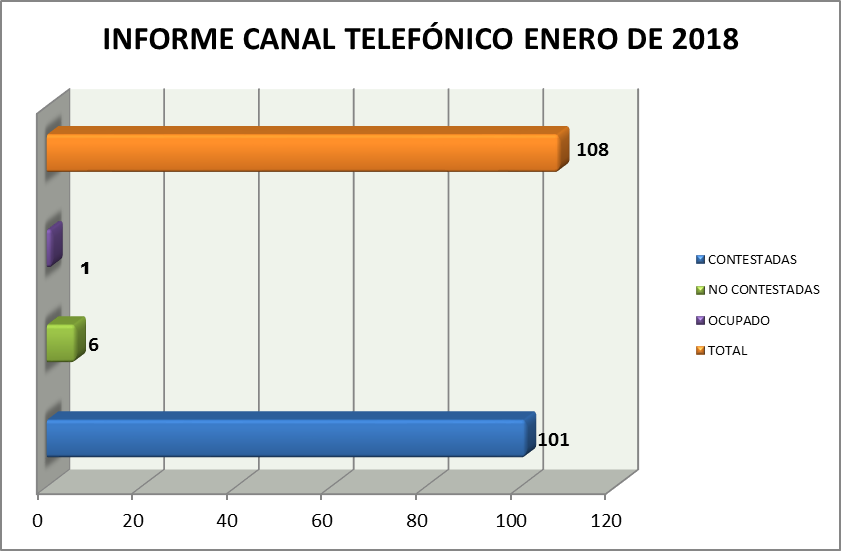 Llamadas contestadas, no contestadas y ocupado – enero 2018Fuente: SIMA Los registros demuestran que fueron contestadas el 93,5 por ciento de las llamadas que fueron conmutadas a las áreas correspondientes y 6,5 por ciento de las llamadas no fueron contestadas o la extensión estaba ocupada. También se observa que el área con más llamadas recibidas es Dirección de Reasentamientos Humanos con 44 por ciento, seguida Dirección de Mejoramiento de Vivienda con 31 por ciento y Dirección de Urbanizaciones y Titulación con 13 por ciento. 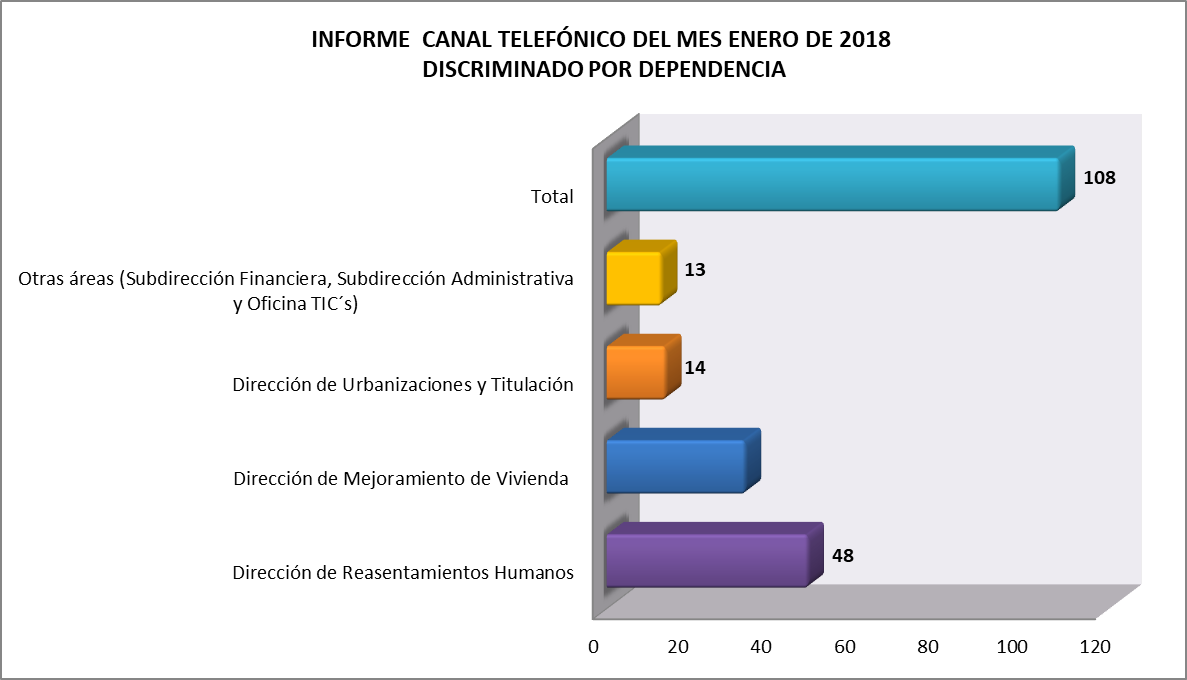 Informe Conmutador del mes de enero discriminado por dependencias.Fuente: SIMA CAMILO ERNESTO CHACÓN OROZCODirector de Gestión Corporativa y CIDProyectó: Angela Rocío Díaz Morales - Contratista (045 de 2018)Revisó:    Roberto Carlos Narváez Cortés - Contratista (047 de 2018)                Cesar Arbey Combita Cáceres - (Profesional Especializado-N-222-05)                Darryn Calderón Trujillo -  Contratista (281 de 2018)DIRECCIÓN DE REASENTAMIENTOS HUMANOSDIRECCIÓN DE REASENTAMIENTOS HUMANOSTRAMITE Y/ O SERVICIOCIUDADANOS ATENDIDOSCertificado de vinculación 4Desembolso de mejoras104Entrega vivienda 4Estado del proceso1882Ingreso al programa25Negociación vivienda usada    4Radicación de Contrato de arrendamiento73Relocalización transitoria (pago) 50Respuesta radicada 67Selección de vivienda   5Total2218DIRECCIÓN DE URBANIZACIONES Y TITULACIÓNDIRECCIÓN DE URBANIZACIONES Y TITULACIÓNTRAMITE Y/ O SERVICIOCIUDADANOS ATENDIDOSRadicación de Cancelación de Hipoteca y Condiciones Resolutorias21Solicitar la escrituración por primera vez399Información General del Programa335Total755DIRECCIÓN DE MEJORAMIENTO DE VIVIENDADIRECCIÓN DE MEJORAMIENTO DE VIVIENDATRAMITE Y/ O SERVICIOCIUDADANOS ATENDIDOSAsistencia Técnica 5Información General de Mejoramiento de Vivienda643Total648SUBDIRECCIÓN FINANCIERA (AREA DE CARTERA)SUBDIRECCIÓN FINANCIERA (AREA DE CARTERA)TRAMITE Y/ O SERVICIOCIUDADANOS ATENDIDOSAcuerdo de Pago2Expedición de Paz y Salvos 11Información estado de cuenta35Información General sobre el proceso18Impresión de talonarios12Total78PRIORITARIO (OTROS SERVICIOS COMPLEMENTARIOS)PRIORITARIO (OTROS SERVICIOS COMPLEMENTARIOS)TRAMITE Y/ O SERVICIOCIUDADANOS ATENDIDOSSubdirección Financiera - Cartera2Dirección Mejoramiento de Vivienda24Dirección de Reasentamientos Humanos302Dirección de Urbanizaciones y Titulación12Total340TIPO DE ATENCIÓN PRIORITARIA (OTROS SERVICIOS COMPLEMENTARIOS)TIPO DE ATENCIÓN PRIORITARIA (OTROS SERVICIOS COMPLEMENTARIOS)TRAMITE Y/ O SERVICIOCIUDADANOS ATENDIDOSAdultos Mayores 200Discapacitados / as (No certificados)10Discapacitados / as (Certificados)32Mujeres Embarazadas13Mujeres Lactantes38Ninguna de las anteriores (otras categorías)47Total340